Тема.  Изготовление передней и задней кромок  хвостового оперения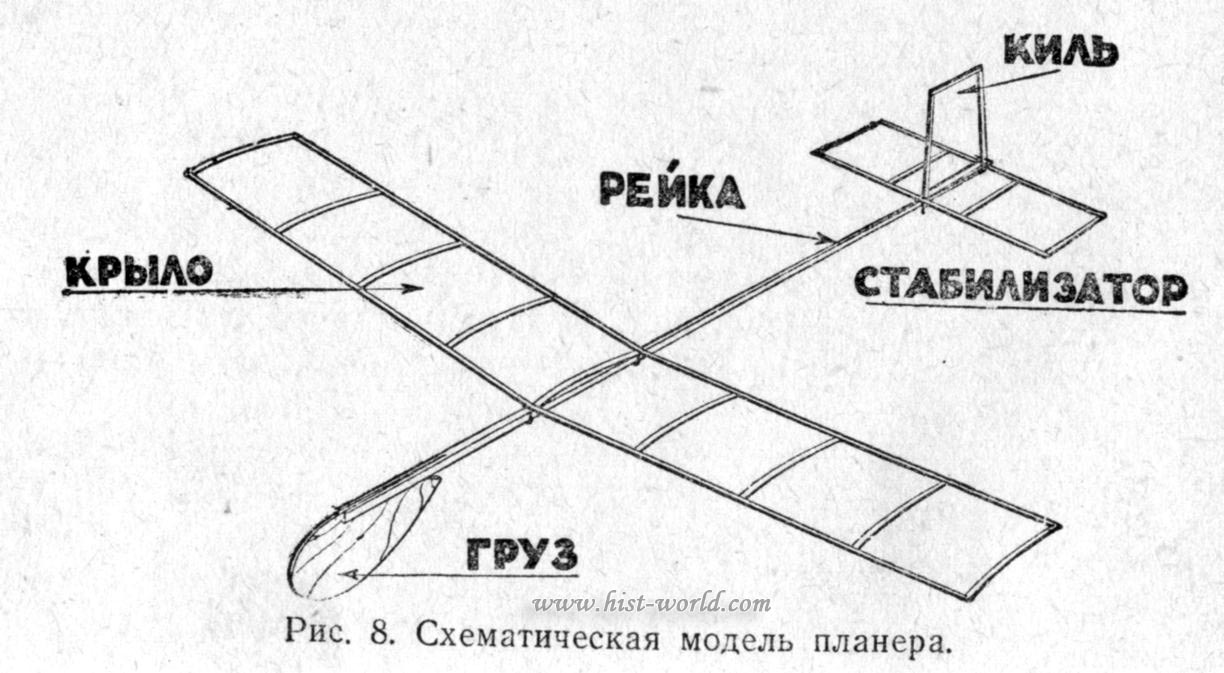 Для стабилизатора заготовьте рейки 3x2 мм.    	Стабилизатор изготавливают также как и крыло.   Кромки и лонжерон выполняют из реек сечением 5*4 ммЕго конструкция ясна из рисунка. Киль модели планера формы прямоугольной трапеции с основаниями 70 мм и 50 мм и высотой 70 мм изготовьте из реек того же сечения, что и стабилизатор. Для жесткости приклейте усиливающую рейку.Склеивать детали нужно  нитроклеем  (это может быть эмалит, «АГО», суперцемент и др.).Можно использовать клей  ПВА столярный. Очень хорошо держит детали из дерева.